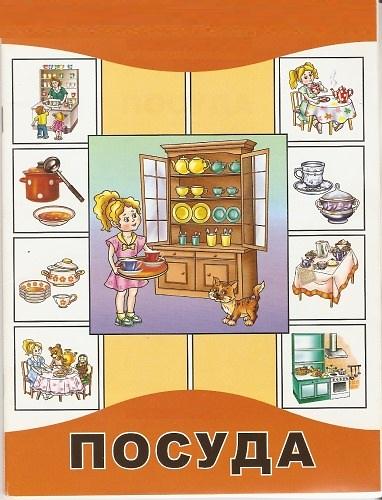 Родителям рекомендуется: — рассмотреть вместе с ребенком посуду — кухонную, чайную, столовую; — закрепить с ребенком названия предметов и слова, определяющие их назначение; — показать, где дома хранится посуда (в шкафу, в буфете, в столе, в серванте); — рассмотреть посуду, объяснить, что посуда бывает двух видов: в которой готовят пищу и из которой едят;- сравнить посуду (большие ложки и маленькие, мелкие тарелки и глубокие...), обратив внимание на то, что посуда может биться;- назвать вместе с ребёнком посуду: чайную — …. столовую — … кухонную — …- попросить показать и назвать части: чайника, кастрюли.Задание 1. Подобрать признаки к предмету: Предложите ребёнку подобрать признаки (не менее трех признаков) к предмету: Чашка (какая?) – …                   чайник (какой?) — … Задание 2. Дидактическое упражнение «Определи действие».Предложите ребенку закончить предложение, назвав подходящее по смыслу действие. Упражнение можно провести с мячом. Вилкой макароны ... (накалывают).Большой ложкой суп … (едят).Чайной ложкой сахар в стакан … (кладут), в стакане … (размешивают).В кастрюле щи … (варят).На плите чайник … (греется, кипит, стоит).Задание 3. Дидактическое упражнение «Найди слово».Предложите детям определить, от каких слов произошло название предметов посуды: сахарница, салатница, супница, масленка, солонка, молочник, селедочница. Задание 4. Дидактическое упражнение «»Назови ласковоПредложите ребёнку ласково назвать посуду:чашка – чашечка ложка — … чайник — … тарелка — … кастрюля — … блюдце — … Задание 5. Дидактическое упражнение «Один - несколько»Предложите ребёнку назвать посуду во множественном числе  чайник – чайники ложка — … сковорода — … стакан — … блюдце -.. сервиз — … Задание 6. Дидактическое упражнение «Есть - нет»Взрослый называет  предмет посуды, а ребёнок говорит, что его нет  (родительный падеж): чайник – нет чайника ложка — … сковорода — … стакан — … блюдце -.. сервиз — … донышко -… посуда — … Задание 7. Дидактическая игра «Сосчитай посуду» (согласование существительных с числительными): один нож, два ножа, три ножа, четыре ножа, пять ножей.чашкачайникблюдцеложкавилкакастрюля(по картинкам).Задание 8. Дидактическое упражнение «Какая бывает посуда?»Образец: посуда из стекла – стеклянная.Посуда из металла –Посуда из глины –Посуда из дерева –Посуда из пластмассы –Посуда из дерева –Посуда из чугуна –Посуда из керамики –Посуда из фарфора -Задание 9. Дидактическая игра «Четвертый лишний» (по картинкам).Чашка, блюдце, кастрюля, чайник. Поварешка, тарелка, супница, сахарница.Задание 10. Дидактическое упражнение «Отгадай загадки».Мы им режем мясо,Овощи и колбасы.Если он наточен остро,Резать им легко и просто. (Нож).Из горячего колодцаЧерез нос водица льется. (Чайник).На железный блин похожа,Все пожарить я могу.Чтоб хозяйке не обжечься,Руку я ей подаю. (Сковорода).Делают во мне салат,Овощами я богат.Всех тарелок больше я.Салат любит вся семья. (Салатник).Прячу масло я внутри,В холодильнике ищи. (Масленка).Задание 11. Дидактическое упражнение «Исправь предложения» Суп разлили по стаканам. На чайнике кипит чай. В сахарницу насыпали хлеб. Задание 11. Дидактическое упражнение «Составить предложения с предлогом в» (упражнение в словообразовании).Что кладут в салатницу (селедочницу, солонку, масленку, сухарницу)?Что наливают в супницу, молочник, соусницу, кофейник, чайник? В какую посуду кладут ... (хлеб, горчицу, перец, салат, конфеты, соль, молоко, селедку, масло)?Задание 12.  Дидактическое упражнение «Найди причину».Предложите детям найти причину названного события и достроить предложение. Варианты обсуждаются.Чашка разбилась, потому что...В раковине лежала грязная посуда, потому что...Вода из чайника вся выкипела, потому что...От Федоры в сказке убежала посуда, потому что...Катя обожгла язык чаем, потому что...Лена укололась вилкой, потому что...Прочитайте ребенку стихотворение, задайте вопросы по его содержанию.ПосудаУ мамы на кухне много посуды:Здесь чайник, половник, сотейник и блюдо,Кастрюли по росту на полках стоят,Ковши и лопатки по стенкам висят.До блеска начищены все сковородки,Готова селедочница для селедки,В молочник налито с утра молоко,Оно было с вечера выпито все.Столовый сервиз приготовлен к обеду,А чайный красиво на полке стоит.И в хлебнице хлеб под холщовой салфеткойДушистый и вкусный к обеду лежит.Насыпана соль в расписную солонку,Положено масло коровье в масленку,В салатник нарезаны овощи все,И супница пышет уже на столе.В посуде еду и хранят и готовят,Хозяйки посуду и сушат и моют.И, как от Федоры, она не сбежит,Если чистой на полках лежит.О каких предметах посуды говорится в стихотворении?Какие предметы посуды ты знаешь еще?Названия, какой посуды произошли от названия продуктов?Какие предметы кухонной (столовой) посуды перечислены в стихотворении?Что значит сервировать стол?Какие предметы входят в чайный сервиз?  